Course unitDescriptor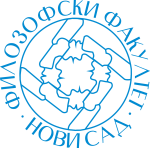 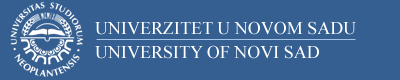 Course unitDescriptorFaculty of PhilosophyFaculty of PhilosophyGENERAL INFORMATIONGENERAL INFORMATIONGENERAL INFORMATIONGENERAL INFORMATIONStudy program in which the course unit is offeredStudy program in which the course unit is offeredСрпска књижевностСрпска књижевностCourse unit titleCourse unit titleКултура, обред, поезијаКултура, обред, поезијаCourse unit codeCourse unit code15КС01615КС016Type of course unit Type of course unit изборниизборниLevel of course unitLevel of course unitмастермастерField of Study (please see ISCED)Field of Study (please see ISCED)Semester when the course unit is offeredSemester when the course unit is offeredзимскизимскиYear of study (if applicable)Year of study (if applicable)петапетаNumber of ECTS allocatedNumber of ECTS allocated66Name of lecturer/lecturersName of lecturer/lecturersпроф. др Јасмина С. Јокићпроф. др Јасмина С. ЈокићName of contact personName of contact personпроф. др Јасмина С. Јокићпроф. др Јасмина С. ЈокићMode of course unit deliveryMode of course unit deliveryПредавања, вежбе, консултативна наставаПредавања, вежбе, консултативна наставаCourse unit pre-requisites (e.g. level of language required, etc)Course unit pre-requisites (e.g. level of language required, etc)//PURPOSE AND OVERVIEW (max 5-10 sentences)PURPOSE AND OVERVIEW (max 5-10 sentences)PURPOSE AND OVERVIEW (max 5-10 sentences)PURPOSE AND OVERVIEW (max 5-10 sentences)Усвајање знања о кључним одликама лирских усмених врста у оквиру српске традицоналне културе (обредни контекст).Усвајање знања о кључним одликама лирских усмених врста у оквиру српске традицоналне културе (обредни контекст).Усвајање знања о кључним одликама лирских усмених врста у оквиру српске традицоналне културе (обредни контекст).Усвајање знања о кључним одликама лирских усмених врста у оквиру српске традицоналне културе (обредни контекст).LEARNING OUTCOMES (knowledge and skills)LEARNING OUTCOMES (knowledge and skills)LEARNING OUTCOMES (knowledge and skills)LEARNING OUTCOMES (knowledge and skills)Оспособљеност за самостално тумачење, разумевање и примену стечених теоријских знања приликом анализе усмених лирских песама.Оспособљеност за самостално тумачење, разумевање и примену стечених теоријских знања приликом анализе усмених лирских песама.Оспособљеност за самостално тумачење, разумевање и примену стечених теоријских знања приликом анализе усмених лирских песама.Оспособљеност за самостално тумачење, разумевање и примену стечених теоријских знања приликом анализе усмених лирских песама.SYLLABUS (outline and summary of topics)SYLLABUS (outline and summary of topics)SYLLABUS (outline and summary of topics)SYLLABUS (outline and summary of topics)Теоријска наставаПовезаност лирских врста са кључним елементима традиционалне духовне и материјалне културе. Дефиниција појма обред. Традиционални обред као културни текст, односно систем знакова/кодова (акционални – редослед одређених ритуалних радњи; предметни –  свакодневни или специјално израђени ритуални предмети; вербални - поетски текст; персонални – одређени извођачи који врше ритулне радње и лица којима су упућене, локативном – простор на којем се изводи; темпорални – извођење у одређено доба године; музички и ликовни. Симболичка (знаковна) функција ритуалних радњи и предмета. Конструкција идеалтипске дескрипције обреда. Структурно-семантичка анализа обреда (календарског и животног циклуса).Практична настава:Анализа и интерпретација одабраних  текстова.Теоријска наставаПовезаност лирских врста са кључним елементима традиционалне духовне и материјалне културе. Дефиниција појма обред. Традиционални обред као културни текст, односно систем знакова/кодова (акционални – редослед одређених ритуалних радњи; предметни –  свакодневни или специјално израђени ритуални предмети; вербални - поетски текст; персонални – одређени извођачи који врше ритулне радње и лица којима су упућене, локативном – простор на којем се изводи; темпорални – извођење у одређено доба године; музички и ликовни. Симболичка (знаковна) функција ритуалних радњи и предмета. Конструкција идеалтипске дескрипције обреда. Структурно-семантичка анализа обреда (календарског и животног циклуса).Практична настава:Анализа и интерпретација одабраних  текстова.Теоријска наставаПовезаност лирских врста са кључним елементима традиционалне духовне и материјалне културе. Дефиниција појма обред. Традиционални обред као културни текст, односно систем знакова/кодова (акционални – редослед одређених ритуалних радњи; предметни –  свакодневни или специјално израђени ритуални предмети; вербални - поетски текст; персонални – одређени извођачи који врше ритулне радње и лица којима су упућене, локативном – простор на којем се изводи; темпорални – извођење у одређено доба године; музички и ликовни. Симболичка (знаковна) функција ритуалних радњи и предмета. Конструкција идеалтипске дескрипције обреда. Структурно-семантичка анализа обреда (календарског и животног циклуса).Практична настава:Анализа и интерпретација одабраних  текстова.Теоријска наставаПовезаност лирских врста са кључним елементима традиционалне духовне и материјалне културе. Дефиниција појма обред. Традиционални обред као културни текст, односно систем знакова/кодова (акционални – редослед одређених ритуалних радњи; предметни –  свакодневни или специјално израђени ритуални предмети; вербални - поетски текст; персонални – одређени извођачи који врше ритулне радње и лица којима су упућене, локативном – простор на којем се изводи; темпорални – извођење у одређено доба године; музички и ликовни. Симболичка (знаковна) функција ритуалних радњи и предмета. Конструкција идеалтипске дескрипције обреда. Структурно-семантичка анализа обреда (календарског и животног циклуса).Практична настава:Анализа и интерпретација одабраних  текстова.LEARNING AND TEACHING (planned learning activities and teaching methods) LEARNING AND TEACHING (planned learning activities and teaching methods) LEARNING AND TEACHING (planned learning activities and teaching methods) LEARNING AND TEACHING (planned learning activities and teaching methods) Pад на тексту – интерпретација, проблемска метода, мултимедијална метода, дијалошка, текст-метода.Pад на тексту – интерпретација, проблемска метода, мултимедијална метода, дијалошка, текст-метода.Pад на тексту – интерпретација, проблемска метода, мултимедијална метода, дијалошка, текст-метода.Pад на тексту – интерпретација, проблемска метода, мултимедијална метода, дијалошка, текст-метода.REQUIRED READINGREQUIRED READINGREQUIRED READINGREQUIRED READINGЈ. Јокић, Краљичке песме: ритуал и поезија, Друштво за српски језик и књижевност Србије, Бг. 2012; З. Карановић, Небеска невеста, Друштво за српски језик и књижевност Србије, Бг. 2010; Љ. Пешикан-Љуштановић, Станаја село запали: огледи о усменој књижевности, Дневник, НС 2007; А. ван Генеп, Обреди прелаза, СКЗ, Бг. 2005; Т. Р. Ђорђевић, Животни круг, Просвета, Ниш 2002; Б. Јовановић, Магија српских обреда, Светови, НС 1995; И. Ковачевић, Семиологија ритуала, Библ. XX век, Бг. 1985; Н. И. Толстој, Језик словенске културе, Просвета, Ниш, 1995; С. Зечевић, Српска етномитологија, Службени гласник, Бг. 2008; М. Елијаде, Расправа о историји религија, Академска књига, НС 2011; Д. Бандић, Табу у традиционалној култури Срба, БИГЗ, Бг. 1980; Л. Радуловић, Пол/род и религија, Српски генеалошки центар, Бг. 2009; Д. Големовић, Етномузиколошки огледи, Библ. XX век, Бг. 1997.Ј. Јокић, Краљичке песме: ритуал и поезија, Друштво за српски језик и књижевност Србије, Бг. 2012; З. Карановић, Небеска невеста, Друштво за српски језик и књижевност Србије, Бг. 2010; Љ. Пешикан-Љуштановић, Станаја село запали: огледи о усменој књижевности, Дневник, НС 2007; А. ван Генеп, Обреди прелаза, СКЗ, Бг. 2005; Т. Р. Ђорђевић, Животни круг, Просвета, Ниш 2002; Б. Јовановић, Магија српских обреда, Светови, НС 1995; И. Ковачевић, Семиологија ритуала, Библ. XX век, Бг. 1985; Н. И. Толстој, Језик словенске културе, Просвета, Ниш, 1995; С. Зечевић, Српска етномитологија, Службени гласник, Бг. 2008; М. Елијаде, Расправа о историји религија, Академска књига, НС 2011; Д. Бандић, Табу у традиционалној култури Срба, БИГЗ, Бг. 1980; Л. Радуловић, Пол/род и религија, Српски генеалошки центар, Бг. 2009; Д. Големовић, Етномузиколошки огледи, Библ. XX век, Бг. 1997.Ј. Јокић, Краљичке песме: ритуал и поезија, Друштво за српски језик и књижевност Србије, Бг. 2012; З. Карановић, Небеска невеста, Друштво за српски језик и књижевност Србије, Бг. 2010; Љ. Пешикан-Љуштановић, Станаја село запали: огледи о усменој књижевности, Дневник, НС 2007; А. ван Генеп, Обреди прелаза, СКЗ, Бг. 2005; Т. Р. Ђорђевић, Животни круг, Просвета, Ниш 2002; Б. Јовановић, Магија српских обреда, Светови, НС 1995; И. Ковачевић, Семиологија ритуала, Библ. XX век, Бг. 1985; Н. И. Толстој, Језик словенске културе, Просвета, Ниш, 1995; С. Зечевић, Српска етномитологија, Службени гласник, Бг. 2008; М. Елијаде, Расправа о историји религија, Академска књига, НС 2011; Д. Бандић, Табу у традиционалној култури Срба, БИГЗ, Бг. 1980; Л. Радуловић, Пол/род и религија, Српски генеалошки центар, Бг. 2009; Д. Големовић, Етномузиколошки огледи, Библ. XX век, Бг. 1997.Ј. Јокић, Краљичке песме: ритуал и поезија, Друштво за српски језик и књижевност Србије, Бг. 2012; З. Карановић, Небеска невеста, Друштво за српски језик и књижевност Србије, Бг. 2010; Љ. Пешикан-Љуштановић, Станаја село запали: огледи о усменој књижевности, Дневник, НС 2007; А. ван Генеп, Обреди прелаза, СКЗ, Бг. 2005; Т. Р. Ђорђевић, Животни круг, Просвета, Ниш 2002; Б. Јовановић, Магија српских обреда, Светови, НС 1995; И. Ковачевић, Семиологија ритуала, Библ. XX век, Бг. 1985; Н. И. Толстој, Језик словенске културе, Просвета, Ниш, 1995; С. Зечевић, Српска етномитологија, Службени гласник, Бг. 2008; М. Елијаде, Расправа о историји религија, Академска књига, НС 2011; Д. Бандић, Табу у традиционалној култури Срба, БИГЗ, Бг. 1980; Л. Радуловић, Пол/род и религија, Српски генеалошки центар, Бг. 2009; Д. Големовић, Етномузиколошки огледи, Библ. XX век, Бг. 1997.ASSESSMENT METHODS AND CRITERIAASSESSMENT METHODS AND CRITERIAASSESSMENT METHODS AND CRITERIAASSESSMENT METHODS AND CRITERIAпредиспитне обавезе (50 поена)усмени испит (50 поена)предиспитне обавезе (50 поена)усмени испит (50 поена)предиспитне обавезе (50 поена)усмени испит (50 поена)предиспитне обавезе (50 поена)усмени испит (50 поена)LANGUAGE OF INSTRUCTIONLANGUAGE OF INSTRUCTIONLANGUAGE OF INSTRUCTIONLANGUAGE OF INSTRUCTIONсрпскисрпскисрпскисрпски